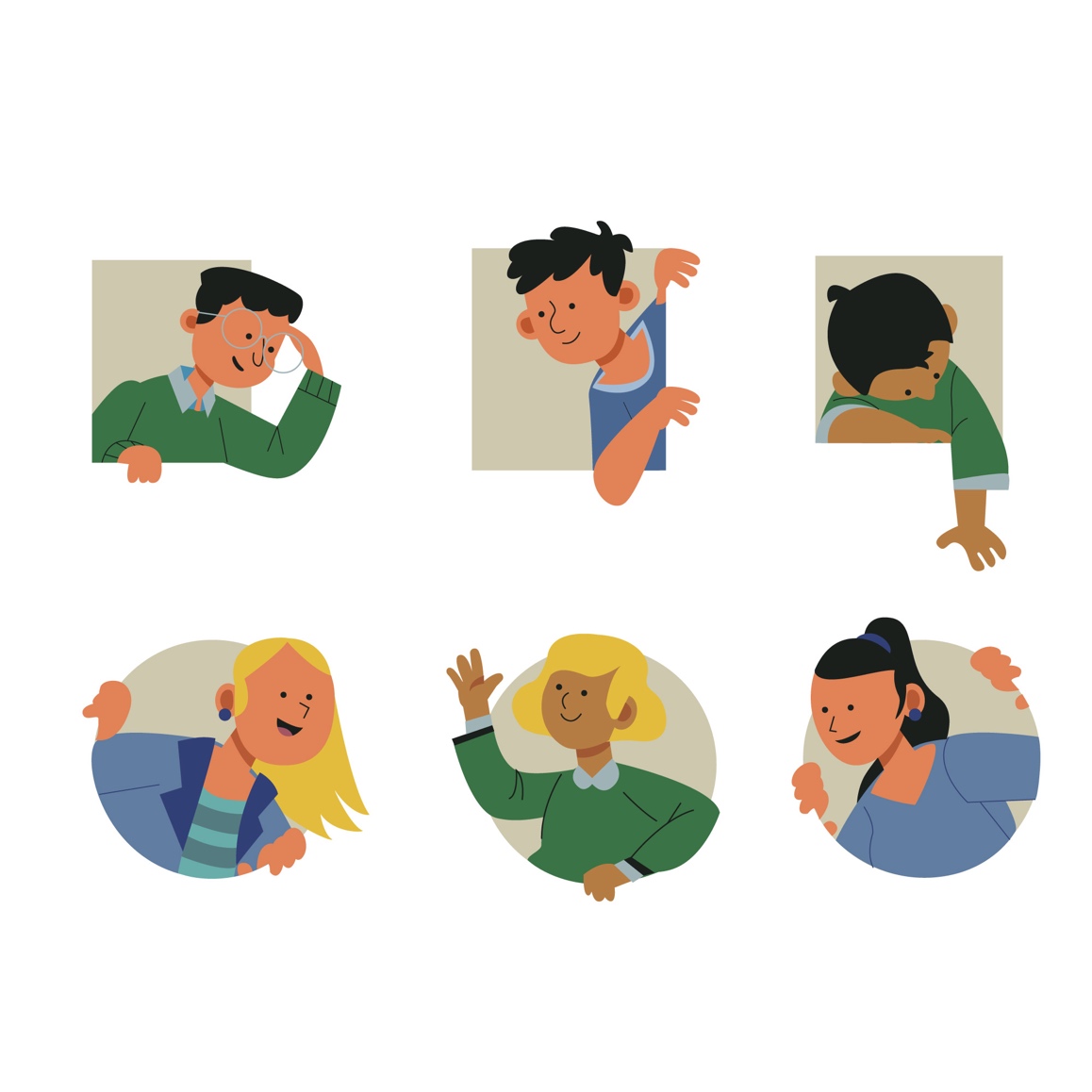 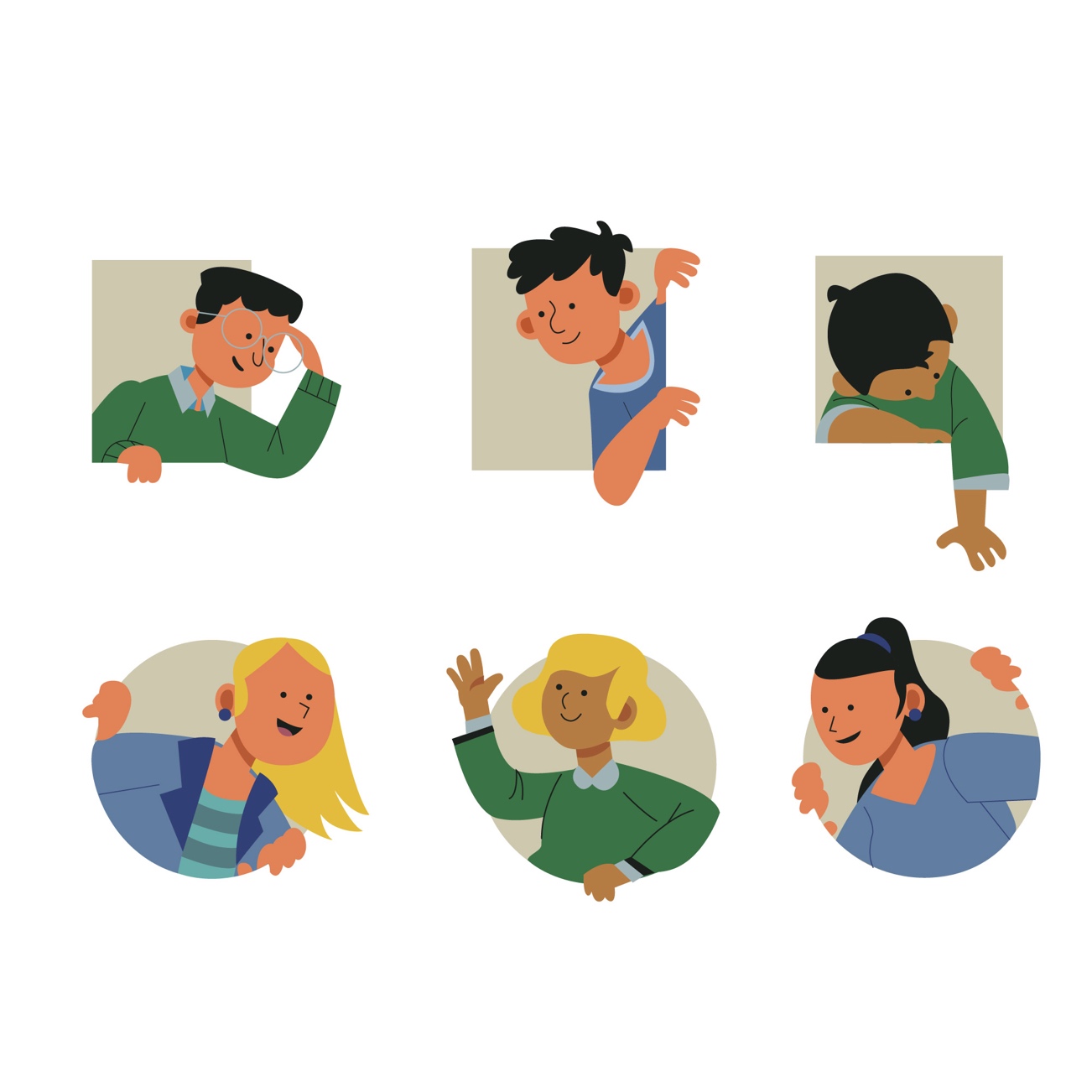 Peek at Our WeekParent Resources:Other News:Standard FocusActivityHome Extension Activity Faith FormationDevelops a sense of awe and wonder, respect, gratitude and stewardship for God’s creation. 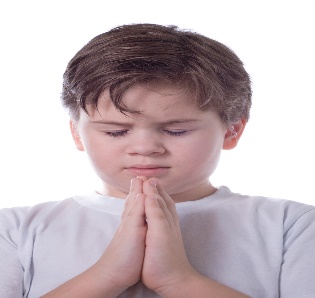 Children learn that prayer is talking to God.Pray with everyone in your house. Children love to see their family praying together. Safe Environment StandardsSECD:1e It is alright to say “NO”.                                     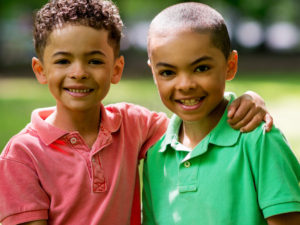 Children learn that it is ok to say no to uncomfortable situations. Talk to children about comfortable and uncomfortable situations.Standard 3- Behavioral DevelopmentSEBD: 3c How friends treat each other with respect.   (Treating friends with respect builds character. The Character Kids.)Children learn to respect each other.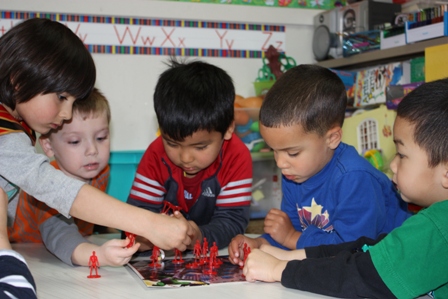 Discuss with children about respecting one another.